Дата проведения: 08.12.2020г.Организаторы: «Нюрбинский технический лцей им.А.Н.Чусовского»Ответственный: Васильева Нюргуяна Николаевна к.т: 89248647145ВВЕДЕНИЕ.ХАРАКТЕРИСТИКИ И ОБЪЕМ РАБОТ.ОРГАНИЗАЦИЯ КОНКУРСНОЙ ЧАСТИ. СИСТЕМА ОЦЕНОК И КРИТЕРИЕВ.ТРЕБОВАНИЯ БЕЗОПАСНОСТИ. МАТЕРИАЛЫ И ОБОРУДОВАНИЕ.Приложения.ВВЕДЕНИЕ1.1. Название и описание профессиональной компетенции1.1.1 Название профессиональной компетенции: Гончарное дело.1.1.2. Описание профессионального навыкаКомпетенция включает знания по следующим основным требованиям:Технология выполнения (исполнения) конкурсных работСоблюдение техники безопасности при выполнении конкурсных заданийПодборка подходящего оборудования и инструмента для выполнения конкурсных работВладение навыками расчета времени выполнения конкурсных работСоблюдение санитарно-гигиенических условий выполнения конкурсных заданийСамые первые тарелки появились в эпоху неолита. Их лепили из глины и обжигали. Собственно, современное слово «тарелка» к ним мало подходило, правильнее было сказать «ёмкость». Постепенно ёмкости менялись, превращаясь в посудные блюда, стали плоскими донышки для удобства, а для красоты их покрывали орнаментом, позже глазурью. Появилась керамика. В античных Греции и Риме искусство изготовления керамической посуды достигло расцвета. Возникло деление на обиходную, декоративную и парадную посуду. Популярными были всевозможные блюда, на которых были изображены сцены из жизни богов или героевII. ХАРАКТЕРИСТИКИ И ОБЪЕМ РАБОТКонкурс проводится для демонстрации и оценки квалификации в компетенции «Гончарное дело». Конкурсное задание состоит из практической работы. Задание рассчитано на один деньЗадание расчитано на  1 деньЛепка декоративной тарелки в технике пластического формования ручным оттиском    +14 (до 16 лет, на 31.08.2021г. участнику не должно исполнится 17 лет)2.1. Требования к квалификацииУчастники должны обладать уверенными познаниями в профессиональных областях, относящихся к изготовлению конструирование этапов гончарных изделий.Общая профессиональная пригодность участника конкурса:Знания в следующих областях:Знания по технике безопасности при изготовлении изделий, включая умения, необходимые для применения основных правил техники безопасности и правил действия в аварийных ситуациях, поддержание безопасных условий на своем рабочем месте и на других рабочих местах;знать технологические и физические свойства глины;знать правила  техники безопасности и охраны труда.Умение:Готовить материалы к обработке глинистых материалов;выполнять операции по изготовлению изделия из керамической массы;владеть видами художественной обработки материалов;умение пользоваться различными инструментами2.2. Объем работУчастники должны работать самостоятельно, выполнить составленные экспертной комиссией практические задания. Общий объем выполнения работ рассчитан на  1 день 4 часа.2.3. Конкурсное задание2.3.1. Формат конкурсного заданияПо своему формату, конкурсное задание представляет собой задание по последовательности усложнения. Конкурсное задание раздается на месте в день проведения конкурса с технологической картой.2.3.2. Структура Конкурсного заданияКонкурсное задание состоит из практической части.Общее время на выполнение практического задания составляет 4 часов 00 мин. Задание включает в себя: лепку тарелки- Скатать пласт- вырезать круг по шаблону- вырезанную форму положить в специальную форму тарелки- придать форму- сделать подставку- декор тарелкиIII ОРГАНИЗАЦИЯ КОНКУРСНОЙ ЧАСТИ.Видеозапись отправить в Google Диск(приглашение отправляется в почту).IV. СИСТЕМА ОЦЕНОК И КРИТЕРИЕВ.  На каждую выполненную операцию выставляются оценки по десятибалльной шкале. К критериям оценки относятся: день конкурсного задания: Технические условия:1. Лепка декоративного тарелки.2. Глина  1кг.3. Раскатка пласта, вырезание по шаблону блюдца.4. Придание формы 5. Разглаживание6.Перенос рисунка7. Ровность жгута8. ДекорV.  ТРЕБОВАНИЯ БЕЗОПАСНОСТИ. Требования безопасности перед началом работы1.   Надеть спецодежду.2.   Проверить исправность инструментов. Требования безопасности по окончании работы1.     Привести в порядок рабочее место.2.     Снять спецодежду и вымыть руки с мылом.1. Приходи на конкурс за 15 минут до начала.2.  Входи в кабинет «Технология» только с разрешения учителя.3.  Надень специальную одежду.4.  Сиди на закрепленных местах и не вставай без разрешения эксперта.5.  Работу начинай только с разрешения эксперта. Когда эксперт обращается к тебе, приостанови работу. Не отвлекайся во время работы.6.  Не пользуйся инструментами, правила обращения, с которыми не изучены.7.  Использовать инструмент только по назначению.8.  Не работай с неисправными и тупыми инструментами.9.  При работе держи инструмент так, как показал эксперт.10. Инструменты и оборудование храни в предназначенном для этого месте. Нельзя хранить инструменты и  в беспорядке.11. Содержи в чистоте и порядке рабочее место.12. Раскладывай инструменты и оборудование в указанном экспертом порядке.13. Не разговаривай во время работы.14. Выполняй работу внимательно, не отвлекайся посторонними делами.15. Во время перерыва необходимо выходить из кабинета.16. По окончании работы убери свое рабочеРеспубликанский чемпионат профессионального мастерства«WorldSkills junior – Yakutsk 2020»  по компетенции «ГОНЧАРНОЕ ДЕЛО»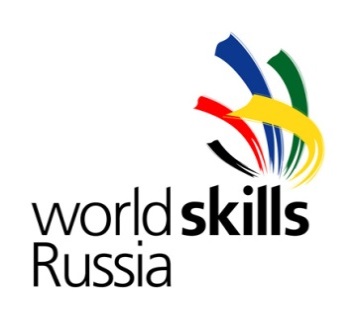 Составлен в соответствии с требованиями для российского чемпионатаИнструменты, материалы и оборудование для проведения конкурсаПравила техники безопасности при ручной обработке металлаПриложение1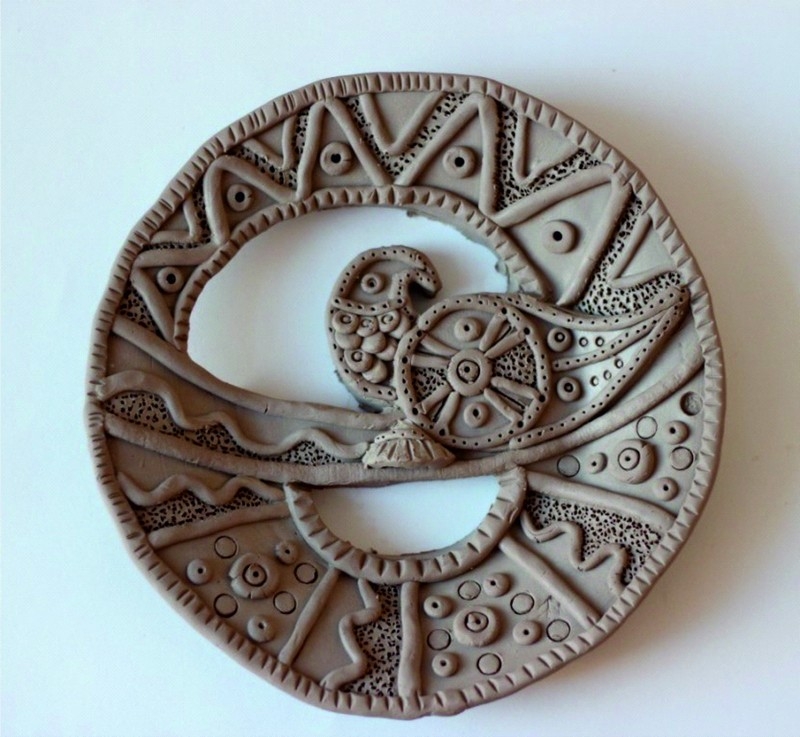 Приложение2Адрес отправки: nyukkushu198429@mail.ru Отправить с пометкой WS«Гончарное дело»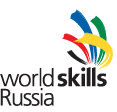 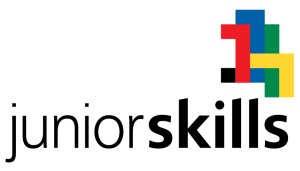 Городской  чемпионат профессионального мастерства для школьников «WorldSrills junior – Yakutsk 2020»Техническое описаниеГончарное дело8 декабря8 декабря8 декабря9:30-10:00Сбор конкурсантов и экспертовРегистрация конкурсантовПриветственное словоОзнакомление с заданиями Проведение инструктажа ТБZOOM 10:00-12:00Выполнение задания 2ч.Видеосъемка12:00-13:00Обеденный перерыв 1ч.13:00-15:00Выполнение задания 2ч.ВидеосъемкаОтправка работы 9 декабря15.00-16.00Работа экспертов.16.00 Подведение итоговZOOM№Наименование Кол-во1.Природная глина1 кг2.губка1шт на 1 участника3.Набор инструментов, стеки, кисть 	1шт	1 шт на 1 участника6.Тарелка под формуДиаметр -20см	1шт	1 шт на 1 участника7.Ткань х/б для тарелки1штна 1 участника8.Ткань для раскатки пласта.(Двунитка или Брезент.)9.Полотенце для рук1штна  1 участника10.Тазики  под воду1шт на  1 участника11.Турнетка1шт на  1 участника12.Скалка1шт на  1 участника13.Лопаточка1шт на  1 участника14.Рабочий стол1шт на  1 участника15.Настенные часы1шт на  1 участникаЗаявка на участие Муниципального этапа Отборочных соревнований регионального чемпионата "Молодые профессионалы" (Ворлдскиллс Россия) от МБОУ "Нюрбинский технический лицей им. А.Н.Чусовского"Заявка на участие Муниципального этапа Отборочных соревнований регионального чемпионата "Молодые профессионалы" (Ворлдскиллс Россия) от МБОУ "Нюрбинский технический лицей им. А.Н.Чусовского"Заявка на участие Муниципального этапа Отборочных соревнований регионального чемпионата "Молодые профессионалы" (Ворлдскиллс Россия) от МБОУ "Нюрбинский технический лицей им. А.Н.Чусовского"Заявка на участие Муниципального этапа Отборочных соревнований регионального чемпионата "Молодые профессионалы" (Ворлдскиллс Россия) от МБОУ "Нюрбинский технический лицей им. А.Н.Чусовского"Заявка на участие Муниципального этапа Отборочных соревнований регионального чемпионата "Молодые профессионалы" (Ворлдскиллс Россия) от МБОУ "Нюрбинский технический лицей им. А.Н.Чусовского"Заявка на участие Муниципального этапа Отборочных соревнований регионального чемпионата "Молодые профессионалы" (Ворлдскиллс Россия) от МБОУ "Нюрбинский технический лицей им. А.Н.Чусовского"Заявка на участие Муниципального этапа Отборочных соревнований регионального чемпионата "Молодые профессионалы" (Ворлдскиллс Россия) от МБОУ "Нюрбинский технический лицей им. А.Н.Чусовского"Заявка на участие Муниципального этапа Отборочных соревнований регионального чемпионата "Молодые профессионалы" (Ворлдскиллс Россия) от МБОУ "Нюрбинский технический лицей им. А.Н.Чусовского"Заявка на участие Муниципального этапа Отборочных соревнований регионального чемпионата "Молодые профессионалы" (Ворлдскиллс Россия) от МБОУ "Нюрбинский технический лицей им. А.Н.Чусовского"Заявка на участие Муниципального этапа Отборочных соревнований регионального чемпионата "Молодые профессионалы" (Ворлдскиллс Россия) от МБОУ "Нюрбинский технический лицей им. А.Н.Чусовского"Заявка на участие Муниципального этапа Отборочных соревнований регионального чемпионата "Молодые профессионалы" (Ворлдскиллс Россия) от МБОУ "Нюрбинский технический лицей им. А.Н.Чусовского"Заявка на участие Муниципального этапа Отборочных соревнований регионального чемпионата "Молодые профессионалы" (Ворлдскиллс Россия) от МБОУ "Нюрбинский технический лицей им. А.Н.Чусовского"№Возр. категорияКомпетенцияИмя, отчествоФамилияДата, месяц, год рож.(М/Ж)Образ.учреждениеКлассРуководительКонт.телефонАдрес электр.почты